APPENDIX A: Information Collected on Volunteer.govInitial profile creation page: 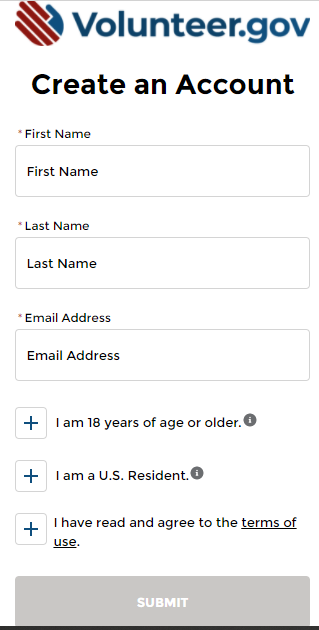 Complete profile page. Note: when applying to a specific volunteer opportunity, all applicable information from the profile is auto-filled for the volunteer. 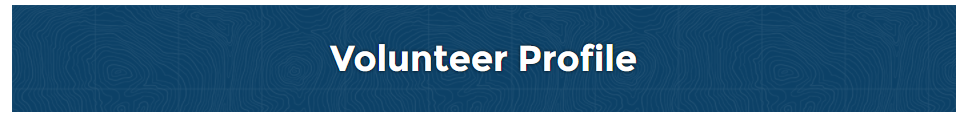 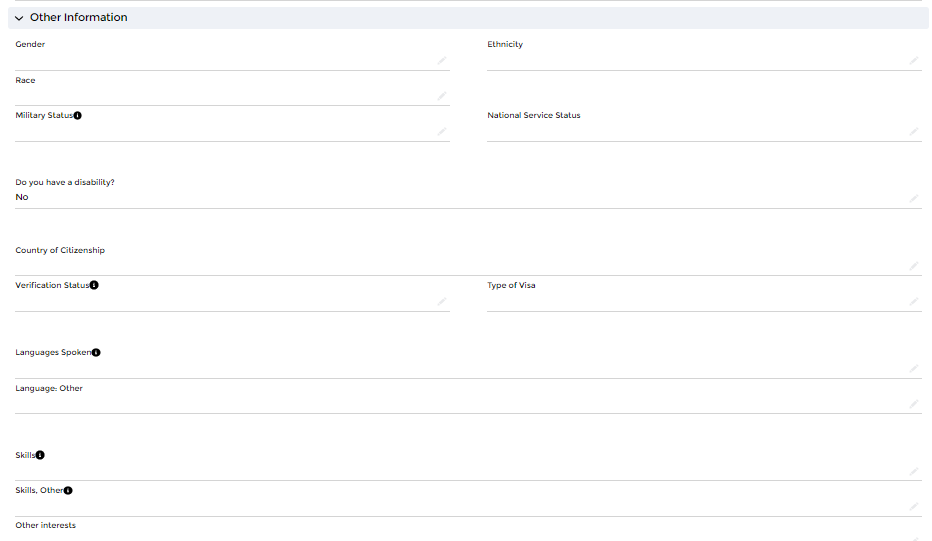 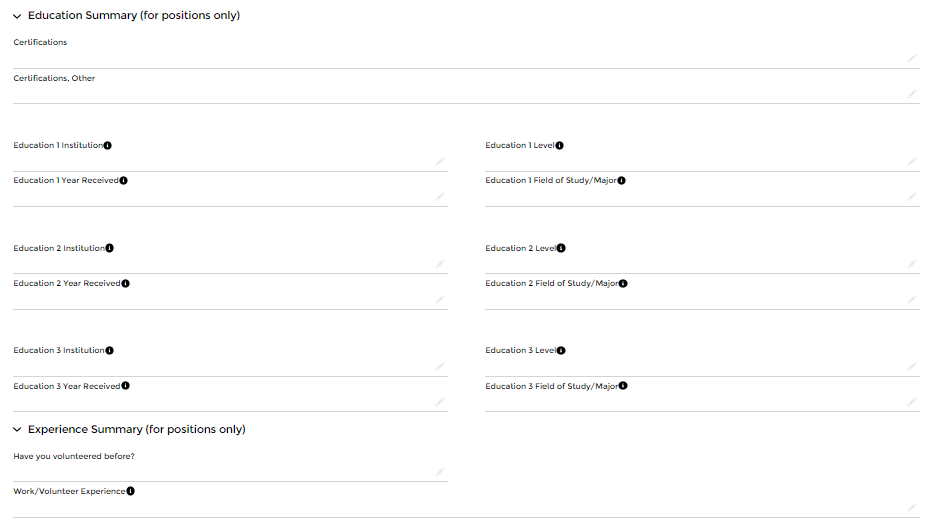 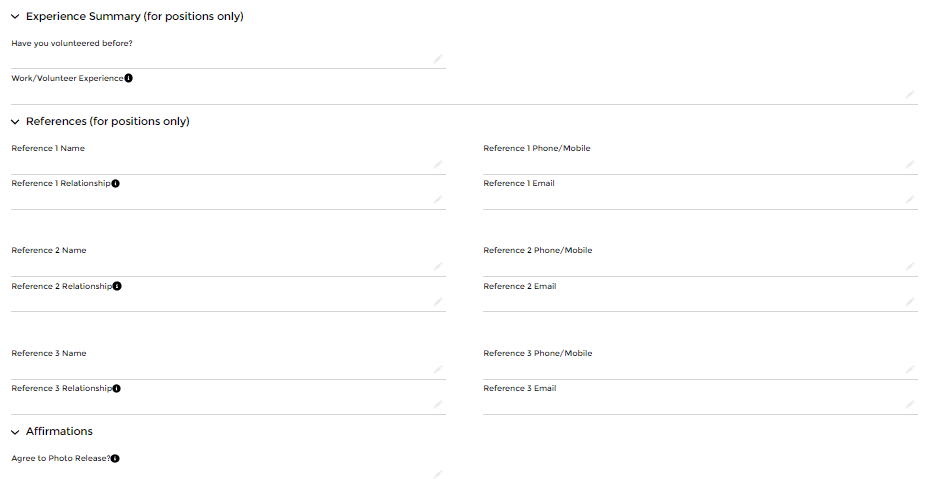 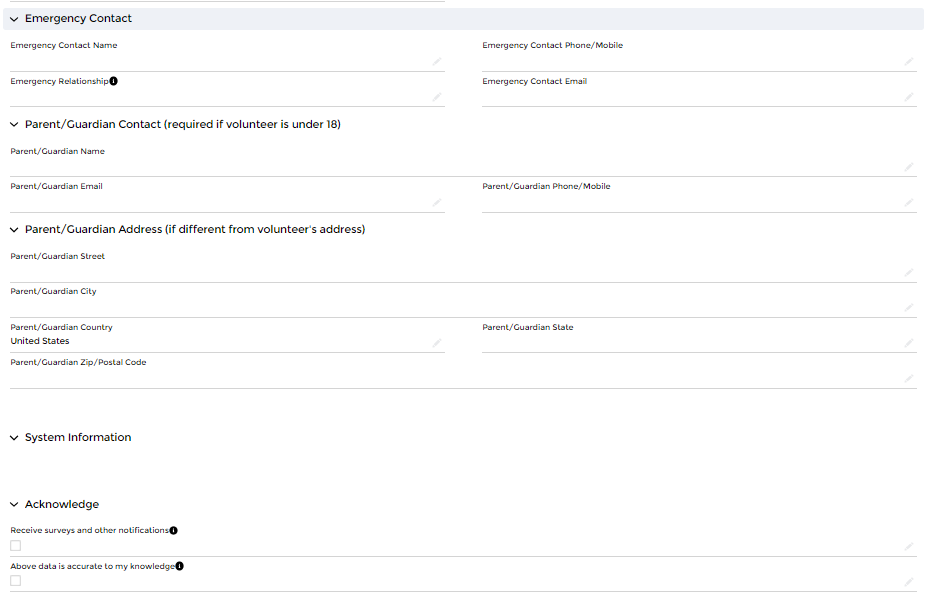 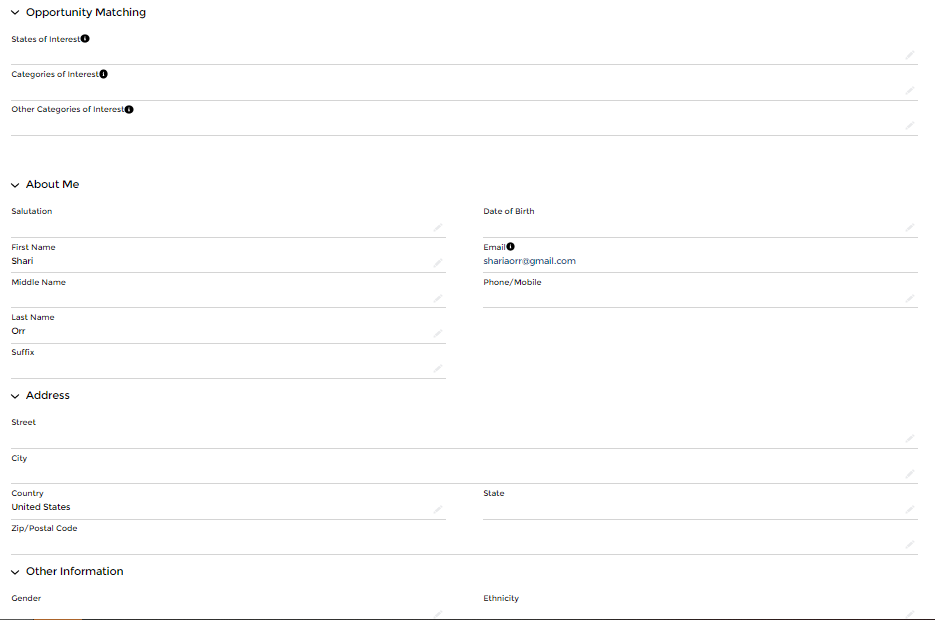 C. Apply to a Volunteer Opportunity pageNote: All information from volunteer profile auto-fills. 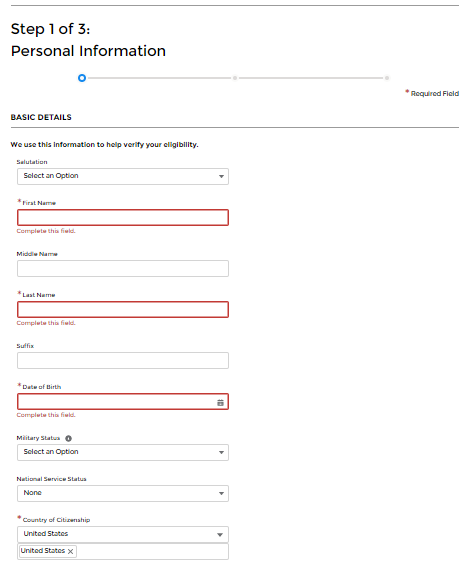 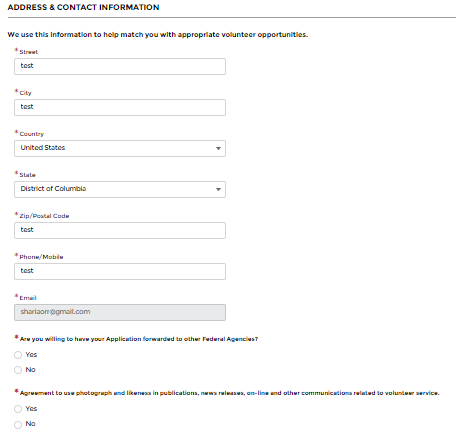 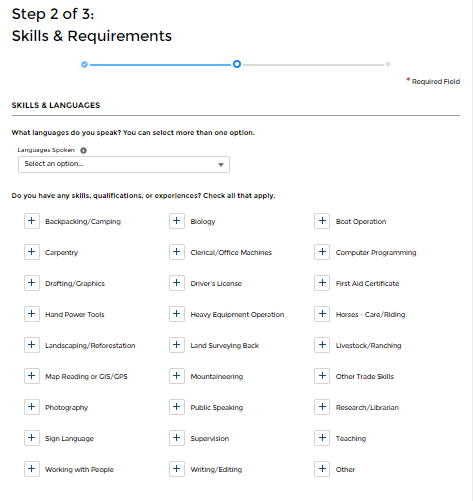 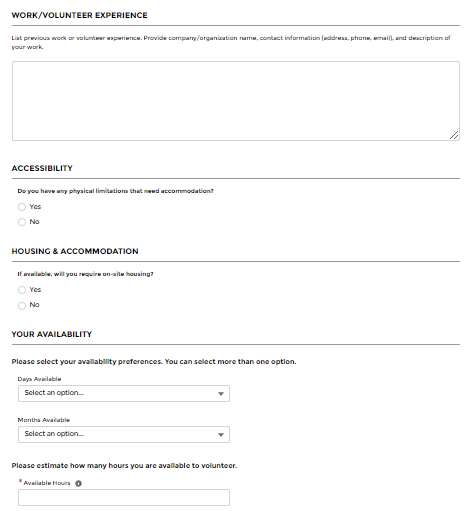 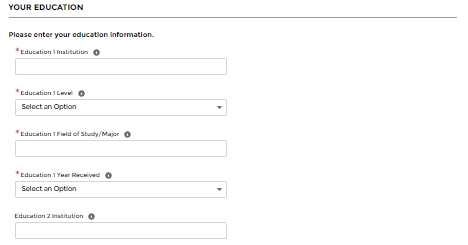 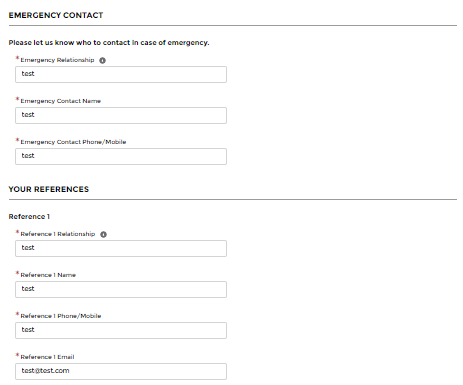 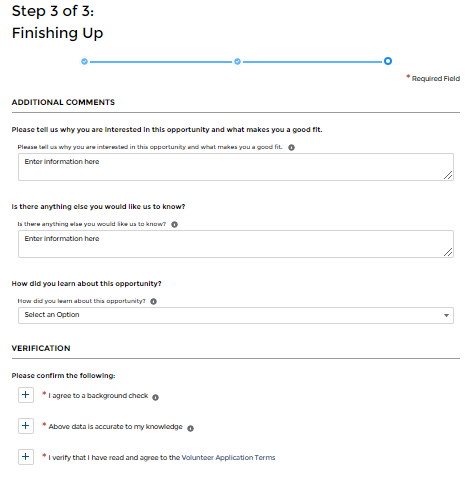 